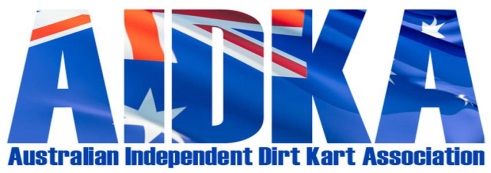 FORM 7.1 – PROTEST / APPEAL PAPERWORK FOR PANELAIDKA Secretary (or Authorised person) to fill out paperwork:	Protest		          		Appeal (tick applicable box)Name of Person lodging Protest / Appeal: ________________________________________________Protest/Appeal Lodged within prescribed time?    YES / NO	     If No, then Protest/Appeal invalidAppeal Fee Received:    YES / NO				     If No, then Protest/Appeal invalidPerson Protest/Appeal lodged against notified?    YES / NOHEARING DETAILS:Location of hearing: _________________________________________________________________Date & Time of hearing: ______________________________________________________________PARTIES PRESENT AT HEARINGAny relevant notes: _________________________________________________________________________________________________________________________________________________________________________________________________________________________________________________________________________________________________________________________________________________________________________________________________________________________________________________________________________________________________________________________________________________________________________________________________________________________________________________________________________________________________________________________________________________Conclusion and recommendations: _________________________________________________________________________________________________________________________________________________________________________________________________________________________________________________________________________________________________________________________________________________________________________________________________________________________________________________________________________________________________________________________________________________________________Decision of Protest/Appeal panel:	WON			LOSTChairperson Signature: _______________________________________Date: _____________________________________________________Written decision requested:	YES / NO			Emailed: ________________ (date)AIDKA Secretary or Minute recorderName: _________________________________			Date: ________________________Signature: ______________________________CHAIRPERSONPANEL MEMBERPANEL MEMBERAPPELLANTGUARDIAN(if applicable)WITNESS 1WITNESS 2STEWARDMINUTE TAKER